Qualification for Release Request (select all that apply)The most recent emissions inventory shows the emissions to be below the applicable reporting thresholds in LAC 33:III.919.A.2.	Inventory ID:      	The facility’s permit has been rescinded.Permit Termination or Rescission Date:      	The facility’s potential to emit and permitted emissions are below the reporting thresholds in LAC 33:III.919. A.2	Permit Issue Date:      	The facility is not a major stationary source of hazardous air pollutants in accordance with Section 112(a)(1) of the federal Clean Air Act or a major source of toxic air pollutants in accordance with LAC 33:III.Chapter 51.The facility does not have a 40 CFR Part 70 (Title V) operating permit.The owner or operator of the facility is not required by rule or permit to submit an emissions inventory.Permit Issue Date:      	The facility operates in a nonattainment area or an adjoining parish and does not have a portable source permit as required by LAC 33:III.513.C.Certification of Compliance with Applicable RequirementsI certify, under provisions in Louisiana and United States law which provide criminal penalties for false statements, that based on information and belief formed after reasonable inquiry, the statements and information contained in this Request for Release from Emissions Inventory Reporting, including all attachments thereto, are true, accurate, and complete.  Responsible Official:Name (please print or type):      	Title:      	Signature: 		Date:      	Department of Environmental QualityOffice of Environmental AssessmentAir Planning and Assessment DivisionP.O. Box 4314Baton Rouge, LA  70821-4314(225) 219-5337LOUISIANARequest for Release from Emissions Inventory Reporting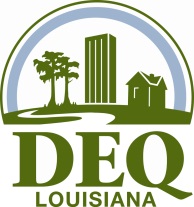 Facility InformationFacility InformationFacility InformationName of  Owner/Operator:      Name of  Owner/Operator:      Name of  Owner/Operator:      Facility Name or Unit Name:      Facility Name or Unit Name:      Facility Name or Unit Name:      Agency Interest Number (A.I. Number):      Agency Interest Number (A.I. Number):      Agency Interest Number (A.I. Number):      Currently Effective Permit Number(s):      Currently Effective Permit Number(s):      Currently Effective Permit Number(s):      Parish where facility is located:      Parish where facility is located:      Parish where facility is located:      Contact Information (Person to contact with written correspondence)Contact Information (Person to contact with written correspondence)Name:	     Title:      Company:      Company:      Address:	     Address:	     City/State/Zip:      City/State/Zip:      Phone:	     Email:      